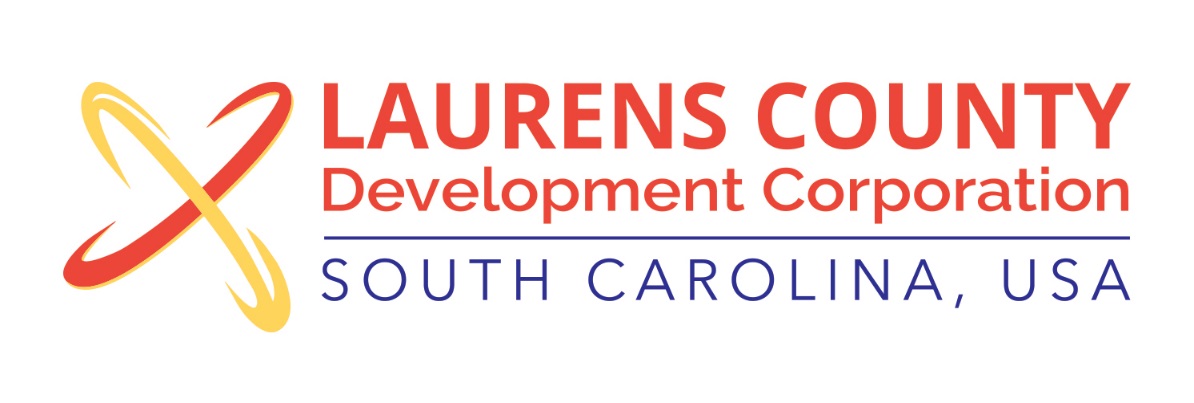 Board Meeting Tuesday, September 20, 201612:00 PMLaurens County Chamber of CommerceMEETING AGENDAWelcome / Call to Order / Invocation – Stan BrysonApproval of Agenda – Stan Bryson Approval of 7/19/16 Minutes – Stan BrysonReview of July & August Financials – Lynn FinleyBusiness/ReportsExecutive Director’s Report – Jonathan ColemanIndustry Tour – Jonathan ColemanOIP Reinvest Fund (Powers South Recertification) Resolution - Stan BrysonAppointment of Nominating Committee – Stan BrysonNovember Board Meeting Date 11.8.16 – Stan BrysonOther ReportsExecutive Session (if needed)Adjourn